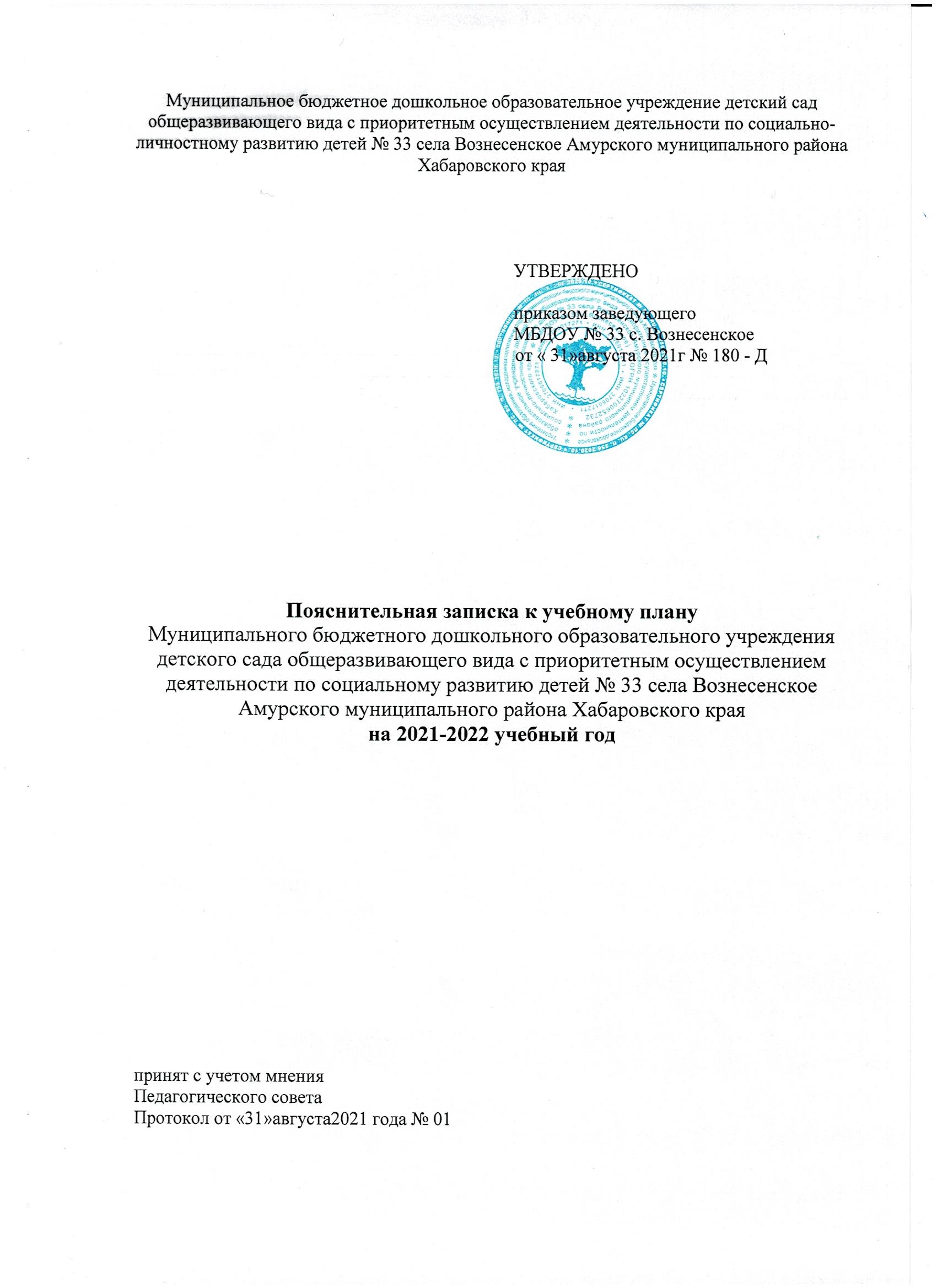 Пояснительная записка к учебному плану МБДОУ № 33 с. Вознесенское на 2021-2022 учебный годУчебный план является нормативным актом, устанавливающим перечень образовательных областей и объем учебного времени, отводимого на проведение непосредственно образовательной деятельности.Учебный план МБДОУ № 33 с. Вознесенское разработан в соответствии с:- Федеральным законом от 29.12.2012г. № 273-ФЗ «Об образовании в Российской Федерации»;- Приказом Министерства образования и науки Российской Федерации от 30.08.2013 № 1014 «Об утверждении порядка организации и осуществления образовательной деятельности по основным общеобразовательным программах - образовательным программам дошкольного образования»;- Примерной основной общеобразовательной программой «От рождения до школы», под ред. Н.Е. Вераксы, Т.С. Комаровой, М.А. Васильевой.- Санитарно-эпидемиологическими правилами и нормативами СанПиН 2.4.1.3049-13 «Санитарно-эпидемиологические требования к устройству, содержанию и организации режима работы дошкольных образовательных учреждений», от 13.05.2013г.;- Приказом Министерства образования и науки Российской Федерации от 17.10.2013 № 1155 «Об утверждении федерального государственного стандарта дошкольного образования».Учебный план МБДОУ № 33 с. Вознесенское соответствует Уставу.МБДОУ № 33 с. Вознесенское работает в режиме пятидневной рабочей недели, длительность пребывания детей в детском саду составляет 10 часов - с 07.30 до 17.30.В учреждении функционирует 6 групп, укомплектованных в соответствии с возрастными нормами, из которых 2 группы раннего возраста, 4 дошкольные группы- группа раннего возраста (дети с 1 года до 3 лет) - 2 группы;- группа младшего дошкольного возраста (дети с 3 до 4 лет) – 1 группа;- группа среднего дошкольного возраста (дети с 4 до 5 лет) – 1 группа;- группа старшего дошкольного возраста (дети с 5 до 6 лет) – 1 группа;- подготовительная к школе группа (дет с 6 до 7 лет) – 1 группа.Учебный год начинается с 1 сентября 2020 г. и заканчивается 31 мая 2021 г.Количество недель в учебном году - 38 Начало непосредственно образовательной деятельности в 1-ой половине дня в 9.00; во 2-ой половине дня в 16.00.В структуре учебного плана выделяется инвариантная и вариативная часть. Инвариантная часть обеспечивает выполнение обязательной части основной общеобразовательной программы дошкольного образования (составляет не менее 60 % от общего нормативного времени, отводимого на освоение основной образовательной программы дошкольного образования).Содержание образовательной деятельности выстроено с учетом комплексной программы развития и обучения «От рождения до школы», под ред. Н.Е. Вераксы, Т.С. Комаровой, М.А. Васильевой.Парциальные программы, технологии:1. Познавательное развитие:- Николаевой С.Н. «Юный эколог»2.Художественно-эстетическоре развитие:- парциальная программа «Ладушки», И.М.Каплунова;- парциальная программа «Цветные ладошки», А.Лыкова.3.Физическое развитие:- «Физическая культура в детском саду», Т.И. Осокина;- программа «Театр физического развития и оздоровления» Н.Н.Ефименко.4.Речевое развитие:- «Обучение дошкольников грамоте», Л.Е. Журова;- «Развитие речи», Ушакова О.С.5.Социально-коммуникативное развитие:- программа социального развития ребёнка «Я – человек» С.А. Козлова- парциальная программа «Основы безопасности жизнедеятельности», Р.Б. Стеркина;- программа «Светофор» Т.И. Данилова;- авторизованная «Программа нравственно-патриотического и духовного воспитания дошкольников»Организация образовательной деятельности включает:- Непосредственно образовательную деятельность, осуществляемую в процессе организации различных видов детской деятельности (игровой, коммуникативной, трудовой, познавательно-исследовательской, продуктивной, музыкально-художественной, чтения);- образовательную деятельность, осуществляемую в ходе режимных моментов;- самостоятельную деятельность детей. Учитывая СанПиН 2.4.1.3049-13 «Санитарно-эпидемиологические требования к устройству, содержанию и организации режима работы дошкольных образовательных организаций»:Продолжительность непосредственно образовательной деятельности:- для детей от 1 года до 3 лет – не более 10 минут,- для детей от 3 до 4 лет – не более 15 минут,- для детей от 4 до 5 лет – не более 20 минут,- для детей от 5 до 6 лет – не более 25 минут,- для детей от 6 до 7 лет – не более 30 минут.непосредственно образовательная деятельность для детей раннего возраста не превышает 10 раз в неделю (игровая, музыкальная деятельность, общение, развитие движений). Продолжительность 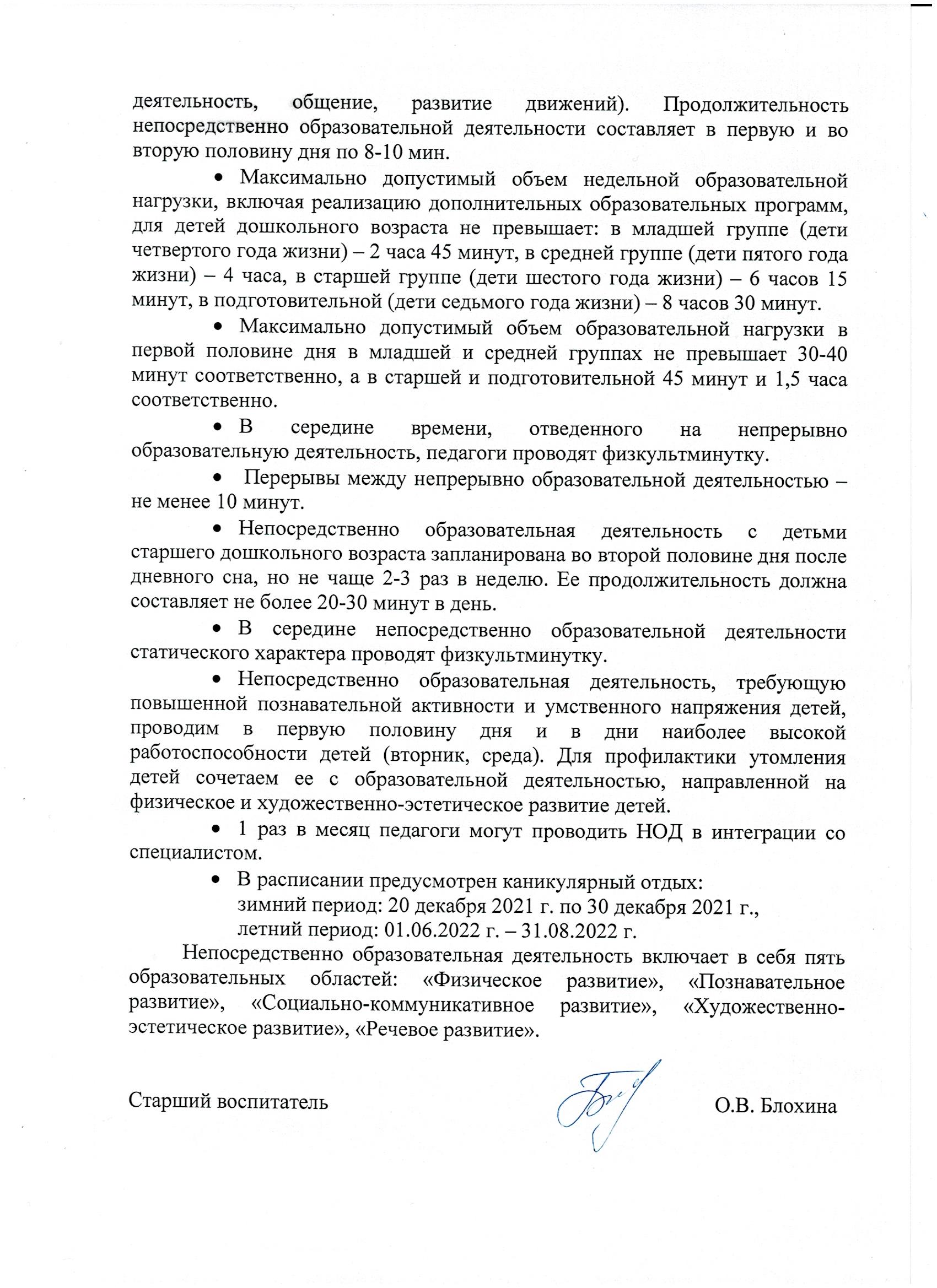 